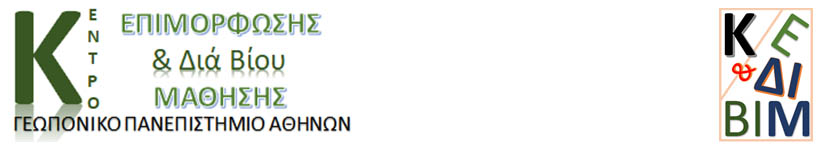 ΠΡΟΣ: Συμβούλιο του Κ.Ε.ΔΙ.ΒΙ.Μ ΓΠΑ	                              ΗΜΕΡΟΜΗΝΙΑ:…/…/…..ΕΚΘΕΣΗ ΥΛΟΠΟΙΗΣΗΣ ΕΚΠΑΙΔΕΥΤΙΚΟΥ ΠΡΟΓΡΑΜΜΑΤΟΣ Στοιχεία εκπαιδευτικού προγράμματοςΣτοιχεία εκπαιδευτών εκπαιδευτικού προγράμματοςΣτοιχεία εκπαιδευόμενων που ολοκλήρωσαν επιτυχώς το εκπ. πρόγραμμαΣτοιχεία αξιολόγησης προγράμματος από εκπαιδευόμενουςΟ/Η Επιστημονικά Υπεύθυνος/ητου Προγράμματος (Υπογραφή/Ονοματεπώνυμο ΕΥ) Τίτλος εκπαιδευτικού προγράμματοςΚύκλος εκπαιδευτικού προγράμματοςΕπιστημονικός ΥπεύθυνοςΔιάρκεια εκπαιδευτικού προγράμματοςΗμερομηνία έναρξης Ημερομηνία λήξης Ημερομηνία α' εξέτασης Ημερομηνία β' εξέτασης Αριθμός συμμετεχόντων στο εκπ. πρόγραμμα Αριθμός συμμετεχόντων στις εξετάσειςΑριθμός επιτυχόντων στις εξετάσειςΠοσοστό επιτυχίας σε εξετάσειςΕκπαιδευτές εκπαιδευτικού προγράμματος1.  (Όνομα εκπαιδευτή 1)2.  (Όνομα εκπαιδευτή 2)3.4.5.Ονόματα εκπαιδευόμενωνΒαθμολογίαΜέσος όρος Αριθμός αξιολογήσεωνΒαθμός ικανοποίησης σε σχέση με το εκπ. πρόγραμμα (γενικά)Βαθμός ικανοποίησης σε σχέση με την οργάνωση του προγράμματοςΒαθμός ικανοποίησης σε σχέση με το εκπαιδευτικό υλικό